SECTION 093000 – Noble Company Complete Shower SystemGENERAL SUMMARYTypical Floors: ProBase® II shower base is installed as a substrate for a bonded waterproofing membrane in a tile installation.Acceptable Floor Substrates: Concrete, mortar bed, plywood, or backer board.Acceptable Backer Boards For Wall: Cementitious backer board, glass mat water-resistant gypsum board, fiber-cement backer board, fiber-reinforced water-resistant gypsum backer board, cementitious coated extruded foam backer board in accordance with TCNA Handbook.Acceptable Waterproofing Membrane: NobleSeal® TS, NobleSeal CIS, ValueSeal®Section Includes:Sloped waterproof shower base for custom tile shower installationsWaterproofingLinear DrainClamping Ring DrainAccessoriesRelated Sections  Section 09 30 13 Ceramic Tiling Section 09 30 21 Glass TilingSection 09 30 33 Stone TilingREFERENCES ASTM 2394-17 Section 18ANSI A108.01 General Requirements: Subsurfaces and Preparations by Other TradesANSI A108.13 - Installation of Load Bearing, Bonded, Waterproof Membranes for Thin-Set Ceramic Tile and Dimension Stone.ANSI A118.10 - American National Standard Specifications for Load Bearing, Bonded, Waterproof Membranes for Thin-Set Ceramic Tile and Dimension Stone Installation.ANSI A118.12 Section 5.4 – American National Standard Specifications for Crack Isolation Membranes for Thin-Set Ceramic Tile and Dimensional Stone Installation ANSI A118.14 – American National Standard Specifications for Modified Dry-Set Cement MortarASTM C365/C365M - Test Method for Flatwise Compressive Properties of Sandwich Cores.ASTM E96/E96M Procedure E - Standard Test Methods for Water Vapor Transmission of Materials.ASTM F1869 - Standard Test Method for Measuring Moisture Vapor Emission Rate of Concrete Subfloor Using Anhydrous Calcium Chloride.ASTM F2170 - Standard Test Method for Determining Relative Humidity in Concrete Floor Slabs Using in situ Probes.TCNA Handbook – Tile Council of North America Handbook for Ceramic, Glass, and Stone Tile Installation.ACTION SUBMITTALSProduct Data:  For each type of shower system assembly. Indicate component materials, dimensions and application details including:Waterproofing membrane, waterproofing accessories, curbs or transitions, sealants and accessories. Preparation and treatment requirements for installation and bonding waterproofing to adjacent substrates, and finish materials compatibility information. Include standard drawings illustrating manufacturer’s written installation and finishing instructions applicable to project, including details for assembly. Coordinate with architect for finish material joints, accessories and plumbing fixture requirements. Illustrate shower assembly and how the assembly interfaces with other work that forms part of the shower system.Where standards do not address project conditions, provide shop drawings prepared for project to illustrate proposed construction. PRODUCTS MANUFACTURERAcceptable Manufacturer: Noble Manufacturing LLC., 7300 Enterprise Drive, Spring Lake, MI 49456 TEL: 800.878.5788 FAX: 231.799.8850 Email:info@noblecompany.com                                   WEB: www.noblecompany.comSubstitutions: Not Permitted Requests for substitutions will be considered in accordance with provisions of Section 01 6000Prefabricated Sloped Shower Base: Noble Company ProBase IIShower Base: sloped composite, made from high-strength layer of polypropylene honeycomb and  high density expanded polystyrene (EPS)****NOTE TO SPECIFIER**** Delete style not requiredSingle slope for use with Noble Company Freestyle Linear DrainMulti-Pitch slope for use with Noble Company Freestyle Thin-Bed Drain****NOTE TO SPECIFIER**** Delete size not requiredSize: 32” by 60” single slope [center drain][end drain]Size 64” by 64” single slope [center drain][end drain]Size: 32” by 60” multi-pitch [center drain][end drain]Size: 48” by 48” multi-pitch [center drain][end drain]Size 72” by 72” multi-pitch [center drain][end drain]CUSTOM SIZES AVAILABLE MIN. QUANTITY 50 piecesPerformance:Falling Ball Indentation in accordance with ASTM D2394 Section 18. Max .030 @ 48”Compressive Strength (Bare Honeycomb):  ASTM C365, Min. 235 psiSlope: min. 1/4 inch/ft. to drain location from all corners and edgesSloped Shower Base System AccessoriesNoble Solid Curb Preformed solid EPS waterproof curb with acrylic polymer finish****NOTE TO SPECIFIER **** Delete size not required#3001 Size 5 1/8” x 4 ½” x  3’ long#3002 Size 5 1/8” x 4 ½” x  4’long#3003 Size 5 1/8” x 4 ½” x  5’ long #3011 Size 5 1/8” x 4 ½” x  6’ long CUSTOM SIZES AVAILABLE MIN. QUANTITY 50 piecesShower AccessoriesNoble Niches: Wall shelving made of high density extruded polystyrene with acrylic polymer finish.****NOTE TO SPECIFIER**** Delete niche not requiredAll niches are 4” deep#278 Spice Rack 2-internal compartments 6” x 12”#301 Square 1-internal compartment 12” x 12”#302 Peaked 1-triangular topped compartment 20” x 12”#2885 Double Square 2-internal compartments 12” x 12”#303 Wide Arch Combo 1-semi-circle topped compartment 11 1/4” x 12”  
1-rectangle compartment below 6” x 12”#304 Wide Combo 1-square compartment 12” x 12” 1-rectangle compartment 
6” x 12”#314 Rectangular (adjustable shelf) 20” x 12” shelf is 1 3/8” width#305 Narrow Combo 1-rectangular top compartment 12” x 6” 1-lower square compartment 6” x 6” #306 Narrow Arch Combo 1-semi-circle topped compartment 11 1/4” x 6”            1-square compartment below 6” x 6”#308 Soap 1-square compartment 6” x 6”#2942 31 ½ Tall (2 adjustable shelves) 1-rectagular compartment 29 ¼” x 12”# 2943 4’ Tall (3 adjustable shelves) 1-rectangular compartment 45 ¾” x 12”#2781 4-Shelf Corner 4-rectangular compartments 14 ½” x 6”#2782 2-Shelf Corner 2 rectangular compartments 14 ½” x 6” CUSTOM SIZES AVAILABLE MIN. QUANTITY 50 piecesNoble Benches: Benches made of high density EPS with acrylic polymer finish.****NOTE TO SPECIFIER**** Delete Bench Not Required#400 Small Triangle Bench 20”H x 22”W x 15 ½”D#402 Large Triangle Bench 20”H x 32 ½”W x 23”D#404 Square Bench 20”H x 11 ½”W x 11 ½”D#406 Curved Bench 20”H x 15 1/2R#411 Large Rectangular Bench 20”H x 36”W x 15 ½”D#412 Small Rectangular Bench 20”H x 36”W x 11 ½”DCUSTOM SIZES AVAILABLE MIN. QUANTITY 50 piecesNoble Shelf Bench: High density extruded polystyrene with acrylic polymer finish and aluminum framing for suspension4”H x 32 5/16”W x 22 7/8”DTHIN-BED BONDED WATERPROOFING SYSTEM Composite waterproofing membrane [ValueSeal] [NobleSeal TS][NobleSeal CIS] that complies with ANSI A118.10. Include accessories recommended by manufacturer. ****NOTE TO SPECIFIER**** Delete Waterproofing Membrane not used16 mil thick polyethylene sheet membrane with polyester laminated to both sides [ValueSeal] Perm Rating (per ASTM E96 Procedure E) 0.20 perms30 mil thick composite sheet membrane made from chlorinated polyethylene (CPE) with polyester laminated to both sides [NobleSeal TS][NobleSeal CIS]Perm Rating (per ASTM E96 Procedure E) 0.15 permsHigh Performance crack isolation rating per ANSI A118.12 Section 5.4Waterproofing AccessoriesPrefabricated waterproof membrane cornersNoble Company Thin-Line™ Inside and Outside CornersNoble Company CPE Inside and Outside CornersNoble Company Thin-Line Pipe Collar Noble Company Thin-Line Mixing Valve CollarNobleSealant (one tube = 40 linear feet @ 3/16” bead)SETTING MATERIALS For non-steam room applications, membrane can be set with NobleBond EXT or a modified thin-set that meets or exceeds ANSI A118.4. Complete coverage of the membrane by the bond coat is required.For a steam room application membrane should be set with a modified thin-set that meets or exceeds ANSI A118.4 and is manufacturer recommended for use in steam rooms. Complete coverage of the membrane by the bond coat is required.Set tile in accordance with TCNA Handbook recommendations, ANSI A108 standards, and bond coat manufacturer’s directions. Complete coverage of waterproofing sheet membrane by the bond coat is required.DRAINSNoble Company Freestyle Linear Drain [PVC][ABS] drain body with 304L Stainless Steel Clamping Collar: [24 inch][32 inch][36 inch][40 inch][48 inch][54 inch][60 inch][custom sizes available min. quantity 50 pieces]Drain Location [center drain][off-set]Drain Strainer Pattern: [316L stainless steel pyramid][316L stainless steel slotted][316L stainless steel wave][316L stainless steel cross hatch][316L stainless steel tile top]For proper drain installation and location, reference installation guide for additional information.Minimum flow rate for drain: 36.0 gpmNoble Company Freestyle Thin-Bed Drain[PVC][ABS] drain body with 304L Stainless Steel Clamping RingDrain piping: 2” (51 mm) [PVC][ABS]Drain Strainer Finish: [Chrome][Brushed Nickel][Oil Rubbed Bronze][Brushed Golden Nickel]Minimum flow rate for drain: 8 gpmEXECUTIONEXAMINATIONExamine substrates, with installer present, for unacceptable conditions affecting shower base installation.  Substrate must be smooth, solid, flat, free from bond breakers, and acceptable for shower application.Review manufacturer’s installation instructions and requirements and limitations.Examine rough-in for plumbing piping to verify actual locations of piping connections before shower base installation.Proceed with installation only after unsatisfactory conditions have been corrected. If preparation is the responsibility of another installer, notify architect of unsatisfactory preparation before proceeding. PREPARATIONFloor slab moisture content may be measured by moisture emission test, by relative humidity test, or both.Examine, prepare, and test concrete floors for finish flooring installation in accordance with ASTM F710.  Perform one [moisture emission test in accordance with ASTM F1869] [relative humidity test in accordance with ASTM F2170] and one alkalinity test for every 2,000 sf (185 sq. m). Surface Tolerance: Maximum variation shall follow guidelines as set forth in ANSI A108.01 Section 3.0Include moisture emission rate or relative humidity requirements, or both.  Coordinate with tests specified above.When tested moisture emission rate exceeds specified maximum, consult modified thin-set manufacturer for acceptable mitigation methods and materials.INSTALLATION GENERALComply with manufacturers written installation instructions applicable to products and application indicated on drawings. If printed instructions are not available or do not apply to project conditions, consult manufacturers’ technical data or support for specific recomendations before proceeding with installation of system. Installation : See manufacturers’ installation information. PROTECTION Protect the drain and surfaces against penetrations and debris.Protect installed products until completion of project.Repair or replace damaged products before Substantial Completion applying manufacturer recommended procedures only.END OF SECTION 093000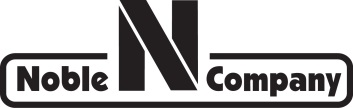 